7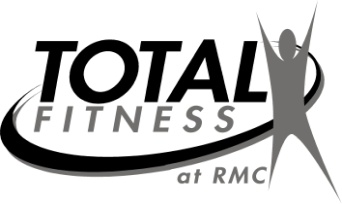 MAY 2022Getting Better Every Day!Aerobics CalendarContact fitness staff at 329-7623/7624 or 215-7455*Class description on back of calendar*        	         		   *All classes subject to change each month*THANK YOU FOR CHOOSING RUSSELL MEDICAL!We will not have class if only one person attends. However, you are welcome to utilize access to our 2 gyms available at all times.Mon.Tues.Wed.Thurs.Fri.May 2-69:15am Functional Movement-RR12:15pm Total Body-R5:15pm MashUp-A12:15pm Linear Progression-C5:15pm Strength Circuit-RR9:15am Senior Core-A12:15pm Zumba-C5:30am Instructor Choice-R12:15pm Step-C2:15pm Flexibility-A9:15am Functional Movement-RRMay 9-139:15am Senior Circuit-RR12:15pm Instructor Choice-R5:15pm Lower Cut-C12:15pm Step-A5:15pm Step-KK9:15am Zumba-A12:15pm Total Body-C5:30am Instructor Choice-R12:15pm Zumba-A2:15pm Flexibility-RR9:15am Functional Movement-RRMay 16-209:15am Functional Movement-RR12:15pm Total Body-R5:15pm Stability Ball-KK12:15pm Zumba-C5:15pm Step-KK9:15am Arthritis-A 12:15pm Core Camp-RR5:30am Instructor Choice-R12:15pm Step-A2:15pm Flexibility-A9:15am Functional Movement-RRMay 23-279:15am Senior Circuit -RR12:15pm RM Organized Walk/Run-C5:15 Total Body-D12:15pm Linear Progression-RR5:15pm MashUp-D9:15am Senior Core-R12:15pm Strength Circuit-R5:30am Instructor Choice-R12:15pm Zumba-C2:15pm Flexibility-RR9:15am Functional Movement-RRMay 30-31CLOSEDHAPPY MEMORIAL DAY!12:15pm Step-CInstructors for land classes: C - Cara Tidwell; A - Amy Jones; J - Jan Hare; KK - Karen Kison; D - Deon Maxwell; R - Riley Goree; RR-Robert Reams